Dear parents/carers,I am delighted to inform you that you child has been given a license for the online maths resource Mathletics.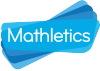 Mathletics is a multi-award winning learning resource that encourages students and rewards results – hugely popular with students, educators and parents alike.Highly engaging, students love learning with Mathletics!Supports the curriculum work your child is following at schoolAccessible anywhere, any time. Tablet compatible – now also including offline modeMathletics is independently verified to improve students resultsMathletics is designed to provide students with an engaging and safe learning experience. Targeted and adaptive content with structured support, plus gaming and rewards – all aligned to the primary maths curriculum for each of the UK nations.Last week your child was given a username and a password. To logon and use Mathletics you need to go to:http://uk.mathletics.com/and enter their username and password in the required boxes.  If your child loses or forgets either of these then their maths teacher or myself can reissue them to them.If you do not have internet access at home then please let me know and we can arrange for time within school for your child to use Mathletics.I hope your child enjoys using this programme and that they see the benefits of it.Any questions please do not hesitate to speak to me.Yours sincerely,Gemma WrightMaths subject leader